 ÖĞRENCİNİN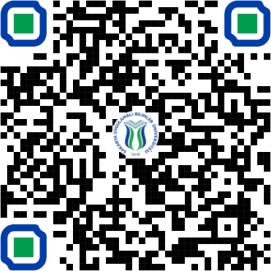 *ADI SOYADI	:…………………….……………………………..*OKULU	:….………………………………………………..*OKUL NUMARASI:……………………………….…………………..*BÖLÜMÜ/PROG.	:……………………………………….…………..*İLİŞİK KESME NEDENİ :………………………………….…….…………..*AÇIK ADRESİ	:………………………………………….………..:……………….………………………….……….. İŞ ADRESİ	:…….……………………………………………..*GSM	:…………………………………………….……..İŞ TEL.	:……………………………………………………EV TEL.	:……………………………………………………POSTA KODU	:……………………………………………………*E-POSTA ADR.	:……………………………………………………Not:(*Zorunlu Doldurulması Gereken Yerler)Tarih :……/……/20…İmzaYukarıda Adı, Soyadı ve Numarası Belirtilen Öğrencinin, İlişiğinin Kesilmesinde Sakınca Yoktur.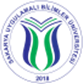 T.C.SAKARYA UYGULAMALI BİLİMLER ÜNİVERSİTESİİLİŞİK KESME FORMU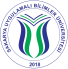 BİRİMİYETKİLİNİN İMZASITARİHHarçlar Şube Md.…………………………..…../…../20….Kültür Şube Müd.…………………………..…../…../20….Spor Şube Müd.…………………………..…../…../20….Yurtlar Şube Müd.…………………………..…../…../20….Dış İlişkiler Şube Müdürlüğü…………………………..…../…../20….Kütüphane Ve Dok.Dai.Bşk.…………………………..…../…../20….Öğrenci İşleri Dairesi Bşk.…………………………..…../…../20….Ayrıca Bu Bölüm, Kampus Dışı Okullarda Okuyan Öğrenciler Tarafından Okullarında İmzalatılacaktır.Ayrıca Bu Bölüm, Kampus Dışı Okullarda Okuyan Öğrenciler Tarafından Okullarında İmzalatılacaktır.Ayrıca Bu Bölüm, Kampus Dışı Okullarda Okuyan Öğrenciler Tarafından Okullarında İmzalatılacaktır.……………………Öğr.İşl.…………………………….…/…../20…..……………………Harçlar Birimi…………………………….…/…../20…..……………………Kütüphane…………………………….…/…../20…..